Расчетно-графическое задание № 5 Вариант 91.	Соленоид,   площадь  S  сечения  которого  равна  5  см**2,  содержит  N=1200  витков.  Индукция  B  магнитного  поля  внутри  соленоида  при  силе  тока  I=2  А  равна  0,01  Тл.  Определить  индуктивность соленоида.     Ответ: 3 мГн. Рисунок: нет.  2.	В  точке  С,  расположенной на расстоянии 5см от бесконечно  длинного   прямолинейного   проводника  с  током,  напряженность  магнитного  поля  400А/м.  При какой предельной длине проводника  это значение будет верным с точностью до 2%? Найти напряженность  магнитного  поля  в  точке С, если проводник с током имеет длину  20см  и  точка  С расположена на перпендикуляре к середине этого  проводника.     Ответ: l=0,245м; H=358 А/м. Рисунок:нет  3.	Тонкое  кольцо  радиусом  10  см несет заряд 10 нКл. Кольцо  равномерно  вращается  с  частотой  10 с**(-1) относительно оси,  перпендикулярной  плоскости  кольца и проходящей через ее центр.  Найти: 1) магнитный момент кругового тока, создаваемого кольцом;  2)  отношение  магнитного момента к моменту импульса, если масса  кольца равна 10 г.     Ответ: 1)3,14 нА*м**2; 2) 500 нКл/кг. Рисунок: нет.  4.	Расстояние  между  двумя  параллельными  длинными проводами  равно  5  см.  По  проводам в одном направлении текут одинаковые  токи  30  А каждый. Найти напряженность магнитного поля в точке,  находящейся  на  расстоянии  4  см  от  одного и 3 см от другого  провода.     Ответ: 200 А/м. Рисунок: нет.  5.	По бесконечно длинному прямому проводу, изогнутому так, как  показано  на  рисунке,  течет  ток  силой  I=100  А.  Определить  магнитную индукцию В в точке О если r=10 см.     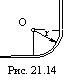 Ответ: 357 мкТл. Рисунок: 21.10.  6.	На  соленоид  длиной  l=144  см  и  диаметром  D=5 см надет  проволочный  виток.  Обмотка соленоида имеет N=2000 витков, и по  ней  течет  ток  I=2 А. Соленоид имеет железный сердечник. Какая  средняя  ЭДС индуцируется в надетом на соленоид витке, когда ток  в соленоиде выключается в течение времени t=2 мс?     Ответ: Eср=1.57 B. Рисунок: нет.  7.	На  рис.  изображены  сечения трёх прямолинейных бесконечно  длинных  проводников  с токами. Расстояния АВ=ВС=5 см, токи I1 =  I2=I  и I3=2I. Найти точку на прямой АС, в которой напряженность  магнитного  поля,  вызванного  токами  I1,  I2 и I3, равна нулю.  Решить задачу при условии, что токи текут в одном направлении.     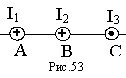 Ответ: Правее  точки А на расстоянии а1=1,8см и а2=6,96см от  неё. Рисунок:нет  8.	Длинный  прямой  соленоид,  содержащий  5  витков  на  1 см  длинны,    расположен   перпендикулярно   плоскости   магнитного  меридиана.  Внутри  соленоида,  в  его  средней части, находится  магнитная  стрелка, установившаяся в магнитном поле Земли. Когда  по  соленоиду  пустили ток, стрелка отклонилась на угол 60 град.  Найти силу тока.     Ответ: 55 мА. Рисунок: нет.  9.	Проволочный  виток  радиусом  5  см  находится в однородном  магнитном  поле  напряженностью  Н  =  2  кА/м.  Плоскость витка  образует  угол 60 град с направлением поля. По витку течет ток 4  А. Найти механический момент М, действующий на виток.     Ответ: 39,5 мкН/м. Рисунок: нет.  10.	Железное  кольцо диаметром D=11.4 см имеет обмотку из N=200  витков,  по  которой  течет  ток  I1=15А.  Какой  ток  I2 должен  проходить  через  обмотку,  чтобы индукция в сердечнике осталась  прежней,  если  в  кольце  сделать  зазор  шириной  b=1мм? Найти  магнитную проницаемость материала сердечника при этих условиях.     Ответ: I=11,3 А; мю=457. Рисунок: Нет.  